A Woman Got it Done! Hunt - Virgil said it in the Aeneid... "Dux Femina Facti" A Woman Got It Done! 
Women have played a vital role throughout the history of mankind. They have contributed to many different fields. 
Follow the links in this activity to learn about many of their accomplishments.Directions: Use the links provided to find the answers to the questions. Some question require using your internet research skills. Hey, Mrs. O! a link is broken! - Use your Internet research skills to find the answer.1. Rachel Carson's book Silent Spring warned us of what danger?2. Shirley Chisholm ran for the Presidency of the US in 1972. Why did she run?3. Impressionist, Mary Cassatt is best known for her paintings of ...4. Martha Graham was one of the world's finest ..........?5. Name the woman who was once labeled "the most dangerous woman in America".Does she sound dangerous to you?6. What important legislation did Judith Heumann help draft?7. Gertrude Elion won the Nobel Prize for Medicine and many other awards for her development
of drugs to fight cancer and AIDS.
She said. " It is not finding the answer right away; ...... (Finish the quote)8. Abraham Lincoln said when he met her, "So this is the little woman who made this big war". 
Who is she? What war is he referring to?9. Listen to the report. How did Virginia Hall serve the United States during WWII?TAI - Which of her characteristics do you believe enabled her to successfully do this work?10. She said "I knew he'd be acquitted; I knew it." Name her.What is she referring to?11. List two actions for which Eleanor Roosevelt is remembered.12. What Native American explorer had a river named in her honor?How was she most helpful to Lewis and Clark?Name a way she has been honored by the United States.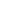 13. Maria Weston Chapman fought for changing something in America.Research her activism. How did she advocate for her cause.14. How was a team of women vital to the success of the ENIAC computer?15. What was significant about Sybilla Masters' corn device?16. Wilma Mankiller was elected to what position in 1985?17. In 1851, two women joined forces to revolutionize the lives of American women forever.
Who were they?What did they begin?18. U.S. Rep. Barbara Jordan served on an historic House Committee. 
What was it? (Use your search engine.)19. Ruth Bader Ginsburg is the second woman to do what? Look it up!Who was the first woman to achieve this position?Name the women currently serving in this group.20. Victoria Woodhull was the first woman to run for which national office?When did she run? Was this before the Civil War - during the Civil War - or after the Civil War?21. Who are the women who run your state's government? 
List the women who hold top posts in your state government.22. Ada Byron King, the Countess of Lovelace, is credited with writing the first ............23. Mary Edwards Walker is the only woman to have been awarded the Medal of Honor. 
How and when did she serve?
Use the Find command to help you scan the text: Go Edit ... Find or (Macs - Go command key ...f). 
Enter a keyword in the box. Tap the return key. To Find Again farther down the page use Edit..Find again.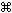 24. In 1809, Mary Kies was the first woman to receive .................................?25. Francis Perkins was the first female cabinet member. 
What post did she hold?26. Name the woman who designed the Vietnam Veterans Memorial located in Washington D.C.27. Margaret Knight's attention to detail saved her patent. 
What did she invent?Use your internet research skills to learn:
28. Why did famed American artist, Georgia O'Keeffe, stop painting?Which of her works do you like the best?29. Adm. Grace Murray Hopper invented something that everyone knew was impossible. 
What did she invent? Search the site for the answer.30. Sojourner Truth gave her famous speech at the 1851 Women's Rights Convention
in Akron, Ohio. 
What was the title?What was her message?31. What did scientist, Stephanie Kwolek, discover?32. What important organization did Civil War nurse, Clara Barton, found?33. Katherine Saubel worked hard to preserve what?34. Maggie Kuhn embarked on an her most important task at the age of 65. 
What was it?35. Bella Abzug was the first U.S. Representative to call for President Richard Nixon's what?36. What was Nellie Bly's real name?How did she help people?37. Sonia Manzano wrote a book called No Dogs Allowed. 
But you probably know her for something else. 
What is that?38. Helen Keller is considered an icon of the 20th Century. Why?39. Elizabeth Lee Hazen and Rachel Fuller Brown collaborated over a long distance to develop what? 
Use the site's search engine to find the answer.40. What was Alice Paul's greatest achievement?41. Use your online research skills to ascertain the name of the first woman to lay, in honor,
in the Rotunda of the U.S. Capitol.Why was she honored in this way?42. Why should you thank, Sarah Josepha Hale? Use your online research skills to find the answer.43. Mary Anderson invented a very important auto part. What lead to her invention?44. Who was the first woman elected to the U.S. Senate?How many women serve in the U.S. Senate today?How many women have the people in your state elected to office of US Senator?45. The 19th Amendment guaranteed women the right to vote. It was proposed June 4, 1919. 
How long did it take for your state to ratify the 19th Amendment?46. Jeanette Rankin was the first woman elected to the House of Representatives. 
Name two of the issues she advocated for while in office.47. Maria Tallchief was a brilliant ballet dancer. Watch her speak and perform here.
She is portraying bird.